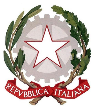 ISTITUTO COMPRENSIVO STATALE di PIEVE DEL GRAPPAScuola dell’Infanzia, Primaria e Secondaria di I gradoVia San Carlo, 5 - 31017 Pieve del Grappa (TV) Tel. 0423.53043/53300 – Fax 0423.939343E-mail: tvic86500e@istruzione.it -  Posta elettronica certificata: tvic86500e@pec.istruzione.it -  Sito web: www.icpievedelgrappa.edu.it  Codice Meccanografico: TVIC86500E - Codice fiscale: 83005430265 -  Codice Univoco Uff.: UFX7W5Mod.G4                                                                                                              Crespano del Grappa,                                                                                                             Al Dirigente Scolastico                                                                                                             dell’Istituto Comprensivo                                                                                                             di PIEVE DEL GRAPPA OGGETTO:	Richiesta di riproduzione copie. L’insegnante ____________________________   del plesso di __________________________CHIEDEla riproduzione del documento allegato   nel formato:  A 4      A 3                                                                      fronte/retro                                                                          in n°______copieper le classi _____________________  della Scuola Primaria       Secondaria di 1° grado    di:CAVASO 	CRESPANO  	PADERNO 	POSSAGNO	BORSO	SEMONZO	per la realizzazione del seguente Progetto: ________________________________________________________________________________La consegna è di carattere URGENTE    Le copie vengono ritirate PERSONALMENTE dall’Interessato/a    o tramite il consueto servizio POSTA     Data ______________                                                               Firma ________________________